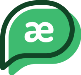 	1. Stress in two syllable words (Trọng âm của từ có 2 âm tiết)	- Trọng âm rơi vào âm tiết đầu khi âm tiết thứ hai của âm tiết đó chứa 1 nguyên âm ngắn và kết thúc với ít hơn hoặc bằng 1 phụ âm.	- Trọng âm rơi vào âm tiết thứ hai khi âm tiết thứ hai của âm tiết đó chứa 1 nguyên âm dài hoặc 1 nguyên âm đôi hoặc kết thúc bằng 2 phụ âm trở lên.	Nếu từ đó là danh từ hoặc tính từ: Nhấn trọng âm vào âm tiết thứ nhất. 	Nếu từ đó là Động từ: Nhấn trọng âm vào âm tiết thứ 2. Ngoại lệ: Âm thứ hai là nguyên âm ngắn và kết thúc bởi 1 phụ âm (hoặc không có phụ âm) có dạng er, en, ish, age ở cuối thường nhấn trọng âm ở âm tiết thứ nhất.Ví dụ: enter, open, manage, happen, answer, listen, finish, study, offer, damage.(*) Một số ghi chú:Các từ hai âm tiết tận cùng bằng ever thì nhấn vào chính ever.Ví dụ: forever, however, whenever, whatever, whoever b.Từ kết thúc bằng các đuôi how, what, where, sẽ nhấn trọng âm ở âm đầu tiên.Ví dụ: anywhere, somehow.Âm tiết cuối chứa /ow/ sẽ nhấn trọng âm ở âm thứ nhất.Ví dụ: borrow/ ‘bɒr.əʊ, follow/’fɒlou, narrow/’nær.əʊ (allow là ngoại lệ vì chữ “a” đứng đầu thường không được nhấn trọng âm).	release	borrow	agree	people	ruler	defeat	pleasure	attack	rapid	demand	suggest	believe	leaver	destroy	money	ancient	alive	person	system	machine	species	creamy	across	prepare	pirate	deny	police	surround	invent	confide	canal	paper	sentence	possess	river	happen	appoint	retire	purpose	damage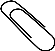 	1.	A. cannon 	B. chaos	C. culture	D. direct	2.	A. Easter	B. festive	C. rename	D. harvest	3.	A. highlight	B. enjoy	C. reverse	D. review	4.	A. invest	B. major	C. perform	D. machine	5.	A. leather	B. account	C. adapt	D. decide	6.	A. answer	B. believe	C. rely	D. decrease	7.	A. police	B. result	C. correct	D. traffic	8.	A. funny	B. pretty	C. lucky	D. alone	9.	A. breakfast	B. pepper	C. hotel	D. ticket	10.	A. parade	B. copy	C. replace	D. arrive+* 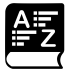 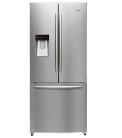 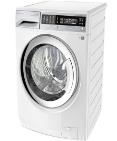 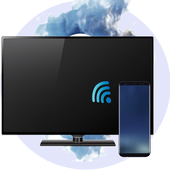 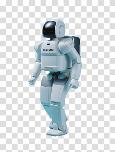 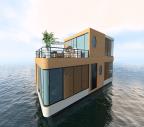 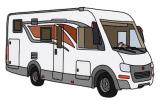 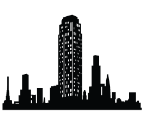 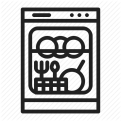 	ocean	postcard	UFO	helicopter	electricity	houseboat	skyscraper	different	modern	motorhome1.	In the future, _________________ will take care of the children and do all housework.2.	A _________________ of the future will tell you what to have for dinner.3.	A _________________ helps us watch TV programmes from space.4.	All you need to do is stick the dirty dishes in the rack; the _________________ will automatically fill up and do its thing.5.	This _________________ uses artificial intelligence to program your day.6.	The _________________ of the future will wash, dry and fold your clothes.7.	Future _________________ will be electric, self-repairing, but not self-driving.8. My father will buy a ____________ to surf Internet.9. There are many _____________ in our city. It seems that if people stand on top of it, they can touch the sky.10. _______________ is  large vehicle designed for people to live and sleep in when they are travelling.	palace	look after	dishwasher	solar energy	probably	telephone	surrounding	skyscrapers	housework	fridge	1.	There is a high white fence _____________ my houses.	2.	People use solar panels to get	 _____________.	3.	Queen and king live in _____________.	4.	There are many _____________ in our city. It seems that if people stand on top of it, they can touch the sky.	5.	Where will we keep the meat and vegetables? – In the _____________.	6.	I will help you wash the dishes. – It’s not necessary. Just put them in the _____________, and they will be washed automatically.	7.	It is cloudy outside. It is _____________ that there is going to be a rain.	8.	I need to make a phone call. Where is the _____________?	9.	Who will _____________ your children when you are out? – My mother.	10.	Can I go out tonight, Mum? – OK, but not before you finish your _____________.+* 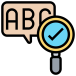 1.	Will for future prediction	Khi muốn tiên đoán những sự việc mà chúng ta nghĩ rằng nó sẽ xảy ra trong tương lai, ta dùng will.FormExample:	-	I will travel to the Moon in the future.	Tôi sẽ du lịch tới mặt trăng trong tương lai.	-	People will live on the Moon someday.	Một ngày nào đó con người sẽ sống ở mặt trăng.2.	Might for future possibility	Khi muốn nói về những sự việc có thể xảy ra trong tương lai nhưng ta không chắc chắn là nó có xảy ra hay không, ta dùng might.Form:Example:	-	Tom might come here tonight	Có lẽ tối nay Tom đến đây.	-	She might work for Apple Corporation.	Có lẽ cô ấy làm việc cho công ty Apple.I. Underline the correct answer.1.	Don’t leave your keys on the table. You will / won’t forget it.2.	Susan will / won’t be very happy if she passes the exam.3.	Fra afraid I will / won’t be able to come tomorrow.4.	I’m told you are ill. I hope you will / won’t feel better again.5.	I’m sure you will / won’t like that film. It’s very frightening. Let’s choose another one.6.	Turn on your laptop tonight We will / won’t chat a little bit.7.	You needn’t wear your cap. It will / won’t be cold today.8.	I am really tired. I will / won’t have a rest.II. Make future simple questions.1.	______________________ (people/ live) on the Moon someday?2.	What ______________________ (the cars/ look) like in 20 years?3.	______________________ (robots/ replace) humans?4.	Where ______________________ (you/ be) in 2040?5.	When ______________________ (humans/ five) on other planets?6.	___________________ (houses/ be) more environmentally friendly in the future?7.	______________________ (computers/ take) over the world?8.	How ______________________ (fashion/ change)?1.	The sky looks cloudy. ~ It ______________ rain.2.	I ______________ watch the football game on Sunday; I am too busy.3.	You should ask him. He ______________ know Susan’s telephone number.4.	Jenny ______________ be in the office - I can’t reach her at home.5.	I have a lot of homework to do, so I ______________ go to her party this weekend.6.	Where will you travel next year? ~ We ______________ go to Egypt, but we’re not sure yet.7.	Don’t go any closer - it ______________ be safe.8.	You should introduce yourself; he ______________ remember you.9.	We  ______________ visit my cousin in Australia next month but we don’t know yet.10.	She ______________ be on time for work because of the public transport strike.I. Complete the story with the Past Simple form of the verbs in brackets. 	It (1.be)		 a sunny day. Helen (2. walk)		to the park. In the park she (3. phone)		 her friend Daisy. Helen (4. wait)			for 15 minutes and Daisy (5. arrive)		. The girls (6. walk)		to the river. There (7. be)		two boys there. Suddenly the big boy (8. push)		the small boy into the river. Helen (9. jump)		into the river to rescue the boy. Daisy (10. phone)		the ambulance and the police. The doctors and police (11.arrive)			. They (12. interview)		 the girls.II. Put the verbs in brackets in the present perfect or the simple past tense.1.	I _____ (do) all the housework. The flat is really clean now.2.	He ______ (write) a novel for two years, but he ______ (not finish) it yet.3.	My brother _______(leave) home 10 years ago. I ______ (never/ meet) him again since then.4.	I like your car. How long ______you ______ (have)it?5.	What ______ you______ (do) last weekend? ______ (play) golf?6.	Mai _____ (buy) a new dress last week, but she _____(not wear) it yet.7.	Mr. Quang ______(teach) Math in this school since he _______ (graduate) from the university in 1989.8.	_____ you_____ (hear) of Agatha Christie? She ______( be) a novels writer. You _______ (read) any of them9.	When I _______ (get) home last night, I _______ (be) very tired and I ______(go) straight to bed.10.	Daniel _______(earn) some money last week. But I’m afraid he ______  (already/ spend) it all.1.	Young people_____obey their parents.	A. must	B. will	C. may	D. ought to2.	Laura, you and the kids just have dinner without waiting for me. I _____work very hard today.	A. can	B. should	C. may	D. would3.	I _____ be delighted to show you round the factory.	A. ought to	B. would	C. might	D. can4.	Leave early so that you ______ miss the bus.	A. didn’t	B. shouldn’t	C. won’t	D. mustn’t5.	Jenny’s engagement ring is enormous! It ______ have cost a fortune.	A. must	B. will	C. might	D. should6.	You _____ to write them today.	A. should	B. had	C. must	D. ought7.	I hope I _____ find it.	A. will	 B. could	C. shall	D. must8.	Unless he runs he______ catch the train.	A. will	B. wouldn’t	C. mustn’t	D. won’t9.	_____you be in Rome tonight?	A. Will	B. Might	C. May	D. Maybe10.	We _____ have time to help you tomorrow.	A. may	B. will	C. must	D. could11.	“______you hand me that pair of scissors, please?”	A. May	B. Shall	C. Will	D. Should12.	Don’t phone Ann now. She______be having lunch.	A. might	B. can	C. must	D. has to13.	In the future, machines	______all the work for us.	A. are doing	B. will do	C. were doing	D. do14.	Every day, Mr. Tuan		 in the fields from 6 am to 4 pm.	A. worked	B. work	C. is working	D. works15.	When_____Vietnamese people celebrate the New Year?	A. will	B. are	C. do	D. is16.	Our dog is amazing - it __________ sing!		A. should	B. must	C. can	D might17.	Bring your umbrella - it __________ rain later.		A. can	B. might	C. must	D. should18.	All students __________ wear their uniforms to school.		A. should	B. will	C. may	D. must19.	We __________ wash our hands before we have our meals.		A. could	B. can	C. should	D. might20.	__________ we go to the beach today? ~ Great!		A. Shall	B. Will	C. Might	D. Should+* 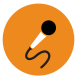 +* 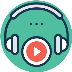 You are going to hear a friend talking about his house in the future	1. The house will look like a sheep.			2. The house will have more than 2 rooms.			3. There will be a room for guests.			4. It will be a bit noisy surrounding the house.			5. The friend will have to go to buy food very often.		+* 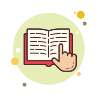 	1. The writer likes a kitchen without modern appliances.			2. The writer doesn’t like his dream house to be near the city	T		3. The writer never goes shopping.	F	A lovely housePeter lives in a house near the sea. It’s an old house, about 100 years old, and it’s very small. There are two bedrooms upstairs but no bathroom. The bathroom is downstairs next to the kitchen and there’s a living room where there is a lovely fireplace. There’s a garden in front of the house. The garden goes down to the beach and in spring and summer there are flowers everywhere. Peter lives alone with his dog, Boxer, but they have a lot of visitors. Their city friends often stay with them. Peter loves his house for many reasons: the garden, the flowers in summer, the fire in winter, but the best thing is the view from his bedroom window. Peter is thinking of a new house in the future with the help of Robots.Where is the house? ………………………………………………………………………………How old is the house? ………………………………………………………………………………How many rooms are there upstairs? ………………………………………………………………………………Is there a bathroom upstairs? ………………………………………………………………………………Is there a fire place in the kitchen? ………………………………………………………………………………What’s the dog’s name? ………………………………………………………………………………Who often come to stay with them? ………………………………………………………………………………What reasons does Peter love his house?……………………………………………………………………………	Are you tired (1)_______ the colour or pattern of your walls? In a smart home, you won’t have to (2)______ them. The walls will actually be digital screens, like computer or TV screens.	A computer network will link these walls with (3)________ else in your house. Called “ambient intelligence,” this computer “brain” will control your entire house. It will also adapt to your (4)________. Your house will learn about your likes and dislikes. It will then use that knowledge to control the environment. For example, it will set the heat in the house to your (5)________ temperature. It will turn on the shower at the right temperature. It will also darken the windows at night and lighten them when it’s (6)________ to wake up.1.	a. with	b. of	c. in	d. by2.	a. build	b. cover	c. pull	d. repaint3.	a. thing	b. everything	c. anything	d. nothing4.	a. prefering	b. preferable	c. preferably	d. preferences5.	a. favourite	b. terrible	c. high	d. clearly6.	a. occasion	b. way	c. time	d. order+* 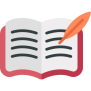 1.	my mother/ make/ a big meal/ tonight2.	I/ finish/ work/ 6 p.m3.	I /not have/ a birthday party/ this year.4.	you / meet/ Lan/ tonight?5.	we/ take/ our cousins/ holiday/us.6.	my friends/ not come/ tonight.7.	he/ catch/ the train/ London/ 9 o’clock.8.	I/ not come/ class/ tomorrow.9.	my grandmother/ visit/us/ Saturday.	……………………………………………………………………………………10.	 you / stay / home/  this weekend?	……………………………………………………………………………………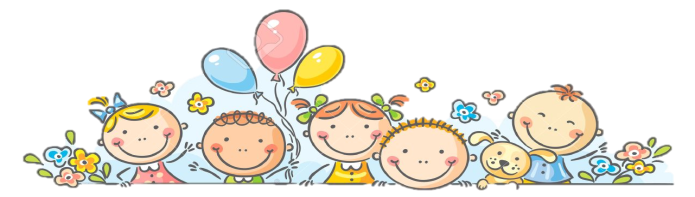 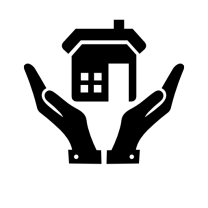 .ĐÁP ÁN CHI TIẾT+* 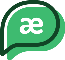 	1.	A. cannon 	B. chaos	C. culture	D. direct	2.	A. Easter	B. festive	C. rename	D. harvest	3.	A. highlight	B. enjoy	C. reverse	D. review	4.	A. invest	B. major	C. perform	D. machine	5.	A. leather	B. account	C. adapt	D. decide	6.	A. answer	B. believe	C. rely	D. decrease	7.	A. police	B. result	C. correct	D. traffic	8.	A. funny	B. pretty	C. lucky	D. alone	9.	A. breakfast	B. pepper	C. hotel	D. ticket	10.	A. parade	B. copy	C. replace	D. arrive+* 1. UFO	2. houseboat	3. motorhome	4. skyscraper	5. ocean	6. modern	7. different	8. electricity	9. postcard	10. helicopter1. robots   2. hi- tech fridg  3. wireless T   4. automatic dishwasher	5.smart alarm clock  6. washing machine	7. supercars1. surrounding	2. solar energy	3. palace	4. skyscrapers	5. fridge	6. dishwasher	7. probably	8. telephone	9. look after	10. housework+* Underline the correct answer.1. will	2. will	3. won’t	4. will	5. won’t	6. will	7. won’t	8. willII. Make future simple questions.	1. Will people live on the Moon someday?	2. What will the cars look like in 20 years?	3. Will robots replace humans?	4. Where will you be in 2040?	5. When will humans live on other planets?	6. Will houses be more environmentally friendly in the future?	7. Will computers take over the world?	8. How will fashion change?	1. might	2. might not	3. might	4. might	5. might not	6. might	7. might not	8. might not	9. might	10. might notI. Complete the story with the Past Simple form of the verbs in brackets. 	II. Put the verbs in brackets in the present perfect or the simple past tense.+* 1.c	2. h	3. f	4. a	5. g	6. d	7. e	8. b	1.What are you doing, Nick?	2.What type of house do you want to live in?	3.Will it be on the river?	4.What ocean will it be on?	5.What will you have in your house?	6.How will you travel to work?+* 1. F	2. T	3. F	4. F	5. FListening transcript:	I think that my house in the future will look like a spaceship. It will be on the top of a green hill. It will be a quiet place with only few people. There will be 3 rooms in my house. One of them is a beautiful room for my guests. The walls will be painted blue with some decorations about the space. The environment in my place will be perfect. There will be a lot of green trees, fresh air, no litter, no smoke and no noises. I will plant my favorite kinds of vegetables and I will raise some chickens and fish. I won’t have to go to the market often.+* 	1. F	2. T	3. F	1.  It's near the sea.2.  It’s about 100 years old. 3.  There are two bedrooms upstairs. 4.  No, there isn't 5.  No, there isn't 6.  The dog’s name is Boxer. 7.  Their city friends often come to stay.with them. 8.  Peter loves his house for many reasons: the garden, the flowers in the summer, the fire in winter, but the best thing is the view from his bedroom window. 	1. b	2. d	3. b	4. d	5. a	6. c+* 	1. My mother will make a big meal tonight.	2. I will finish my work at 6 p.m.	3. I won’t have a birthday party this year.	4. Will you meet Lan tonight?	5.We will take our cousins on this holiday with us.	6.My friends won’t come tonight.	7.He will catch the train to London at 9 o’clock.	8. I won’t come to the class tomorrow.	9. My grandmother will visit us on Saturday.	10.	Will you stay at home this weekend?Trọng âm rơi vào âm tiết đầuTrọng âm rơi vào âm tiết đầuTrọng âm rơi vào âm tiết thứ haiTrọng âm rơi vào âm tiết thứ haiWordsTranscriptionWordsTranscriptionanswer/ˈænsər/account/əˈkaʊnt/chapter/ˈtʃæptər/adapt/əˈdæpt/summer/ˈsʌmər/address/əˈdres/question/ˈkwestʃən/amongst/əˈmʌŋst/during/ˈdʊrɪŋ/before/bɪˈfɔːr/music/ˈmjuzɪk/beside/bɪˈsaɪd/practise/ˈpræktɪs/believe/bɪˈliːv/ticket/ˈtɪkɪt/decide/dɪˈsaɪd/traffic/ˈtræfɪk/detect/dɪˈtekt/visit/ˈvɪzɪt/decrease/dɪˈkriːs/New wordsTranscriptionMeaningappliance/əˈplaɪəns/sự ứng dụngautomatic/ɔːtəˈmætɪk/từ độngcable TV/ˈkeɪbl tiːˈviː/truyèn hình cápcastle/ˈkɑːsl/lâu đàicomfortable/ˈkʌmftəbl/thoải máicottage/ˈkɒtɪdʒ/cái lềudifferent/ˈdɪfərənt/khác biệtdishwasher/ˈdɪʃwɒʃər/máy rửa bátdrip/drɪp/chảy nhỏ giọtdrop/drɒp/giọt (nước)dry/draɪ/khô ráoelectricity/ɪlekˈtrɪsəti/điệnfantastic/fænˈtæstɪk/tuyệt vờifridge/frɪdʒ/tủ lạnhhay/heɪ/cỏ khôhelicopter/ˈhelɪkɒptər/máy bay trực thănghi-tech/ˌhaɪ ˈtek/công nghệ caohouseboat/ˈhaʊsbəʊt/nhà thuyềnhousework/ˈhaʊswɜːk/việc nhàiron/ˈaɪən/là ủi (quần áo); bàn làlook after/lʊk ˈɑːftər/trông nom, chăm sócmodern/ˈmɒdən/hiện đạimotorhome/ˈməʊtəhəʊm/nhà lưu độngmountain/ˈmaʊntən/ngọn núiocean/ˈəʊʃn/đại dươngpalace/ˈpæləs/lâu đài, cung điệnpostcard/ˈpəʊstkɑːd/bưu thiếpprobably/ˈprɒbəbli/có lẽprofessor/prəˈfesər/giáo sưrobot/ˈrəʊbɒt/người máyroof/ruːf/mái nhàrun on/rʌn ɒn/chạy bằngskyscraper/ˈskaɪskreɪpər/nhà chọc trờismart/smɑːt/thông minhsolar energy/ˈsəʊlər ˈenədʒi/năng lượng mặt trờispace/speɪs/không gianspecial/ˈspeʃl/đặc biệtsurf the Internet/sɜːf ðə ˈɪntənet/truy cập Internetsurround/səˈraʊnd/bao quanhswimming pool/ˈswɪmɪŋ puːl/bể bơitelephone/ˈtelɪfəʊn/điện thoạitemperature/ˈtemprətʃər/nhiệt độtrack/træk/lối đitractor/ˈtræktə(r)/máy kéoUFO/ˌjuː ef ˈəʊ/vật thể bay không xác địnhwashing machine/ˈwɒʃɪŋ məˈʃiːn/máy giặtwind energy/wɪnd ˈenədʒi/năng lượng giówireless/ˈwaɪələs/không dâywashing machinewireless TVskyscraperhouse boathi-tech fridgerobotmotor homedishwasherNo.DefinitionsWord1.A strange object that some people claim to have seen in the sky and believe is a spacecraft from another planet_____________________2.A boat that people can live in, usually kept at a particular place on a river or canal_____________________3.A large vehicle designed for people to live and sleep in when they are travelling_____________________4.A very tall building in a city_____________________5.A very large area of sea_____________________6.Of the present time or recent times_____________________7.Not the same as somebody/something_____________________8.A form of energy from charged elementary particles, usually supplied as electric current through cables, wires, etc. for lighting, heating, driving machines, etc_____________________9.A card used for sending messages by post without an envelope, especially one that has a picture on one side_____________________10.An aircraft without wings that has large blades on top that goes round. It can fly straight up from the ground and can also stay in one position in the air_____________________(+)S + will +V-inf(-)S + won’t + V-inf(?)Will + S + V-inf?(+)S + might +V-inf(-)S + might not + V-inf(?)Might + S + V-inf?I would love a self-cleaning houseA. so I could watch programmes from spaceI would like an eco-houseB. that could automatically wash, dry and fold my clothes.I would like a front doorC. that does all the housework for me.I would like a wireless TVD. that automatically makes itself every morning.I would like a robot chefE. that could re-order fresh food and offer up recipes.I would love a bedF. with a fingerprint scanner for security.	I would like a hi-tech fridgeG. that could cook all my meals for me.I would love a smart washing machineH. that uses renewable energy .................................................I am drawing my dream house..................................................I like water, so I want to live in a houseboat..................................................It will be located on the ocean..................................................Maybe it will be on Atlantic Ocean..................................................................................................In my house, I’ll have smart appliances. And everything will be wireless...................................................................................................I will travel to work by a super car-boat that can travel on land as well as on water.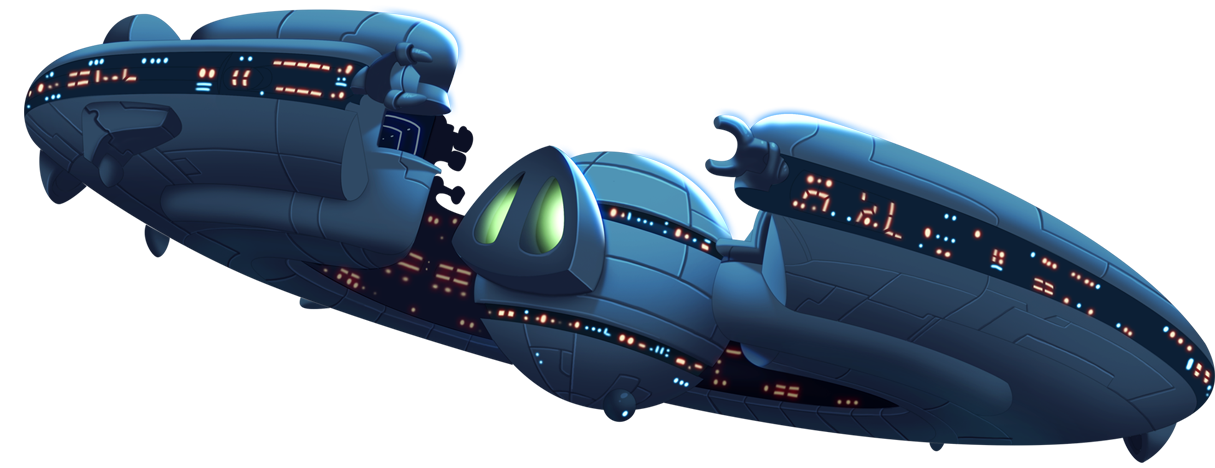 I think that my house in the future will look like a spaceship. It will be on the top of a green __________. It will be a quiet place with only few people. There will be __________in my house. One of them is a beautiful room for my guests. The walls will be painted blue with some decorations about_____________. The environment in my place will be perfect. There will be a lot of green trees, fresh air, no litter, no smoke and no noises. I will plant my favorite kinds of ___________and I will raise some _____________ and fish. I won’t have to go to the market often.Stress on the 1st syllableStress on the 1st syllableStress on the 2nd syllableStress on the 2nd syllablepleasureleavercreamyhappensentencespeciessystemrulerriverrapidpersonpurposepirateancientdamagepaperpeopleborrowmoneyreleasedefeatsuggestdenycanalbelievealivepoliceappointattackacrossagreesurroundretiredestroyprepareinventpossessdemandmachineconfide2. washing machine3.wireless TV7.skyscraper5.house boat1.hi-tech fridge4.robot6.motor home8.dishwasher1. was4. waited7. were10. phoned2. walked5. arrived8. pushed11. arrived3. phoned6. walked9. jumped12. interviewed1. have done6. bought, hasn’t worn2. has written, hasn’t finished7. has taught, graduated3. left, have never met8. Have you heard, is, Have you read4. have you had9. got, was, went5. did.. .do, did.. ..play10.	earned, has already spent1.A5.A9.A13.B17.B2.B6.C10.B14.D18.D3.B7.C11.A15.C19.C4.C8.D12.A16.C20.AI think that my house in the future will look like a spaceship. It will be on the top of a green _Hill_________. It will be a quiet place with only few people. There will be _3  rooms________in my house. One of them is a beautiful room for my guests. The walls will be painted blue with some decorations about___the space__________. The environment in my place will be perfect. There will be a lot of green trees, fresh air, no litter, no smoke and no noises. I will plant my favorite kinds of _vegetables__________and I will raise some ___chicken__________ and fish. I won’t have to go to the market often.